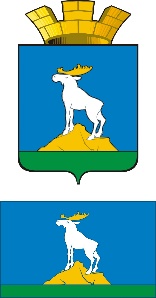 ГЛАВА НИЖНЕСЕРГИНСКОГО ГОРОДСКОГО ПОСЕЛЕНИЯПОСТАНОВЛЕНИЕ28.11.2018 г.  № 532г. Нижние Серги О внесении изменений в Постановление главы Нижнесергинского городского поселения от 22.12.2017 № 595 «Об утверждении краткосрочного плана реализации Региональной программы по проведению капитального ремонта общего имущества в многоквартирных домах на территории Нижнесергинского городского поселения на 2018-2020 годы»В соответствии с частью 7 статьи 168 Жилищного кодекса Российской Федерации, статьей 11 Областного закона от 19.12.2013 № 127-ОЗ «Об  обеспечении проведения капитального ремонта общего имущества в многоквартирных домах на территории Свердловской области», на основании пункта 2 постановления Правительства Свердловской  области от 03.06.2014 № 477-ПП «Об установлении Порядка утверждения краткосрочных планов реализации  Региональной программы капитального ремонта общего имущества в многоквартирных домах Свердловской области на 2015-2044 годы, утвержденной постановлением Правительства Свердловской области от 22.04.2014 № 306-ПП», руководствуясь Уставом Нижнесергинского городского поселения, ПОСТАНОВЛЯЮ:1. Внести изменения в краткосрочный план реализации Региональной программы по проведению капитального ремонта общего имущества в многоквартирных домах на территории Нижнесергинского городского поселения на 2018-2020 год 22.12.2018 № 595, изложив его в новой редакции (прилагается).2 Опубликовать настоящее постановление путем размещения на официальном сайте Нижнесергинского городского поселения в сети «Интернет».3. Контроль за исполнением настоящего постановления оставляю за собой.Глава Нижнесергинского городского поселения                                                         А. М. ЧекасинСОГЛАСОВАНИЕпроекта постановления (распоряжения) главы Нижнесергинского городского поселенияНаименование постановления (распоряжения):  О внесении изменений в Постановление главы Нижнесергинского городского поселения от 22.12.2017г № 595 «Об утверждении краткосрочного плана реализации Региональной программы по проведению капитального ремонта общего имущества в многоквартирных домах на территории Нижнесергинского городского поселения на 2018-2020 годы»Докладчик: Блинкова Наталья ГеннадьевнаПостановление разослать: Региональный фонд содействия капитальному ремонту общего имущества в многоквартирных домах Свердловской областиИсполнитель, телефон: Блинкова Н. Г., 28-0-12ДолжностьФамилия и инициалыСроки и результаты согласованияСроки и результаты согласованияСроки и результаты согласованияДолжностьФамилия и инициалыДата поступления на согласование Дата согласованияЗамечания на подпись Глава Нижнесергинского городского поселенияЧекасин  А.М.Заместитель главы администрации (главный бухгалтер) Нечаева Е.Б.Зав. организационно-кадрового отделаКондакова Л.Ю.Зав. отделом земельно-имущественных отношенийСкачкова А.С.Ведущий специалист (юрист)Шипулина Ю. А.И.о. зав отделом ЖКХ и благоустройстваБлинкова Н.Г.И.о. зав. отделом по социально-экономическим вопросамАнаньина Н.Г..ПЕРЕЧЕНЬ
многоквартирных домов, подлежащих капитальному ремонту в рамках Краткосрочного плана реализации
региональной программы капитального ремонта общего имущества в многоквартирных домах Свердловской области на
 2018-2020 годы  на территории МО Нижнесергинское городское поселениеПЕРЕЧЕНЬ
многоквартирных домов, подлежащих капитальному ремонту в рамках Краткосрочного плана реализации
региональной программы капитального ремонта общего имущества в многоквартирных домах Свердловской области на
 2018-2020 годы  на территории МО Нижнесергинское городское поселениеПЕРЕЧЕНЬ
многоквартирных домов, подлежащих капитальному ремонту в рамках Краткосрочного плана реализации
региональной программы капитального ремонта общего имущества в многоквартирных домах Свердловской области на
 2018-2020 годы  на территории МО Нижнесергинское городское поселениеПЕРЕЧЕНЬ
многоквартирных домов, подлежащих капитальному ремонту в рамках Краткосрочного плана реализации
региональной программы капитального ремонта общего имущества в многоквартирных домах Свердловской области на
 2018-2020 годы  на территории МО Нижнесергинское городское поселениеПЕРЕЧЕНЬ
многоквартирных домов, подлежащих капитальному ремонту в рамках Краткосрочного плана реализации
региональной программы капитального ремонта общего имущества в многоквартирных домах Свердловской области на
 2018-2020 годы  на территории МО Нижнесергинское городское поселениеПЕРЕЧЕНЬ
многоквартирных домов, подлежащих капитальному ремонту в рамках Краткосрочного плана реализации
региональной программы капитального ремонта общего имущества в многоквартирных домах Свердловской области на
 2018-2020 годы  на территории МО Нижнесергинское городское поселениеПЕРЕЧЕНЬ
многоквартирных домов, подлежащих капитальному ремонту в рамках Краткосрочного плана реализации
региональной программы капитального ремонта общего имущества в многоквартирных домах Свердловской области на
 2018-2020 годы  на территории МО Нижнесергинское городское поселениеПЕРЕЧЕНЬ
многоквартирных домов, подлежащих капитальному ремонту в рамках Краткосрочного плана реализации
региональной программы капитального ремонта общего имущества в многоквартирных домах Свердловской области на
 2018-2020 годы  на территории МО Нижнесергинское городское поселениеПЕРЕЧЕНЬ
многоквартирных домов, подлежащих капитальному ремонту в рамках Краткосрочного плана реализации
региональной программы капитального ремонта общего имущества в многоквартирных домах Свердловской области на
 2018-2020 годы  на территории МО Нижнесергинское городское поселениеПЕРЕЧЕНЬ
многоквартирных домов, подлежащих капитальному ремонту в рамках Краткосрочного плана реализации
региональной программы капитального ремонта общего имущества в многоквартирных домах Свердловской области на
 2018-2020 годы  на территории МО Нижнесергинское городское поселениеПЕРЕЧЕНЬ
многоквартирных домов, подлежащих капитальному ремонту в рамках Краткосрочного плана реализации
региональной программы капитального ремонта общего имущества в многоквартирных домах Свердловской области на
 2018-2020 годы  на территории МО Нижнесергинское городское поселениеПЕРЕЧЕНЬ
многоквартирных домов, подлежащих капитальному ремонту в рамках Краткосрочного плана реализации
региональной программы капитального ремонта общего имущества в многоквартирных домах Свердловской области на
 2018-2020 годы  на территории МО Нижнесергинское городское поселениеПЕРЕЧЕНЬ
многоквартирных домов, подлежащих капитальному ремонту в рамках Краткосрочного плана реализации
региональной программы капитального ремонта общего имущества в многоквартирных домах Свердловской области на
 2018-2020 годы  на территории МО Нижнесергинское городское поселениеПЕРЕЧЕНЬ
многоквартирных домов, подлежащих капитальному ремонту в рамках Краткосрочного плана реализации
региональной программы капитального ремонта общего имущества в многоквартирных домах Свердловской области на
 2018-2020 годы  на территории МО Нижнесергинское городское поселениеПЕРЕЧЕНЬ
многоквартирных домов, подлежащих капитальному ремонту в рамках Краткосрочного плана реализации
региональной программы капитального ремонта общего имущества в многоквартирных домах Свердловской области на
 2018-2020 годы  на территории МО Нижнесергинское городское поселениеПЕРЕЧЕНЬ
многоквартирных домов, подлежащих капитальному ремонту в рамках Краткосрочного плана реализации
региональной программы капитального ремонта общего имущества в многоквартирных домах Свердловской области на
 2018-2020 годы  на территории МО Нижнесергинское городское поселениеПЕРЕЧЕНЬ
многоквартирных домов, подлежащих капитальному ремонту в рамках Краткосрочного плана реализации
региональной программы капитального ремонта общего имущества в многоквартирных домах Свердловской области на
 2018-2020 годы  на территории МО Нижнесергинское городское поселениеПЕРЕЧЕНЬ
многоквартирных домов, подлежащих капитальному ремонту в рамках Краткосрочного плана реализации
региональной программы капитального ремонта общего имущества в многоквартирных домах Свердловской области на
 2018-2020 годы  на территории МО Нижнесергинское городское поселение№ п/пАдрес многоквартирного домаГодГодМатериал стенКоличество этажейКоличество подъездовОбщая площадь МКД, всегоОбщая площадь МКД, всегоПлощадь помещений МКДПлощадь помещений МКДПлощадь помещений МКДПлощадь помещений МКДКоличество жителей, зарегистрированных в МКД на дату утверждения краткосрочного планаСтоимость капитального ремонтаУдельная стоимость капитального ремонта 1 кв. м общей площади помещений МКДПредельная стоимость капитального ремонта 1 кв. м общей площади помещений МКДПлановая дата завершения работ№ п/пАдрес многоквартирного домаВвода в эксплуатациюЗавершение последнего капитального ремонтаМатериал стенКоличество этажейКоличество подъездовОбщая площадь МКД, всегоОбщая площадь МКД, всегоВсего:В том числеВ том числеВ том числе жилых помещений, находящихся в собственности гражданКоличество жителей, зарегистрированных в МКД на дату утверждения краткосрочного планаСтоимость капитального ремонтаУдельная стоимость капитального ремонта 1 кв. м общей площади помещений МКДПредельная стоимость капитального ремонта 1 кв. м общей площади помещений МКДПлановая дата завершения работ№ п/пАдрес многоквартирного домаВвода в эксплуатациюЗавершение последнего капитального ремонтаМатериал стенКоличество этажейКоличество подъездовОбщая площадь МКД, всегоОбщая площадь МКД, всегоВсего:Нежилых помещенийЖилых помещенийВ том числе жилых помещений, находящихся в собственности гражданКоличество жителей, зарегистрированных в МКД на дату утверждения краткосрочного планаСтоимость капитального ремонтаУдельная стоимость капитального ремонта 1 кв. м общей площади помещений МКДПредельная стоимость капитального ремонта 1 кв. м общей площади помещений МКДПлановая дата завершения работ№ п/пАдрес многоквартирного домаВвода в эксплуатациюЗавершение последнего капитального ремонтаМатериал стенКоличество этажейКоличество подъездовкв.мкв.мкв.мкв.мкв.мкв.мчел.руб.руб./кв.мруб./кв.мПлановая дата завершения работ12345678891011121314151617Нижнесергинское городское поселениеНижнесергинское городское поселениеНижнесергинское городское поселениеНижнесергинское городское поселениеНижнесергинское городское поселениеНижнесергинское городское поселениеНижнесергинское городское поселениеНижнесергинское городское поселениеНижнесергинское городское поселениеНижнесергинское городское поселениеНижнесергинское городское поселениеНижнесергинское городское поселениеНижнесергинское городское поселениеНижнесергинское городское поселениеНижнесергинское городское поселениеНижнесергинское городское поселениеНижнесергинское городское поселениеНижнесергинское городское поселение2018 г.2018 г.2018 г.2018 г.2018 г.2018 г.2018 г.2018 г.2018 г.2018 г.2018 г.2018 г.2018 г.2018 г.2018 г.2018 г.2018 г.2018 г.26Нижнесергинский р-н, Нижнесергинское городское поселение, г. Нижние Серги, ул. Ленина, д. 481952Крупноблочные пеноблоки22748,50748,50672,4044,00628,40628,00252 403 096,763 573,9110 600,68201827Нижнесергинский р-н, Нижнесергинское городское поселение, г. Нижние Серги, ул. Ленина, д. 441954Крупноблочные пеноблоки22707,40707,40645,90118,30527,60527,00172 621 823,204 059,1810 600,68201828Нижнесергинский р-н, Нижнесергинское городское поселение, г. Нижние Серги, ул. Ленина, д. 461955Крупноблочные пеноблоки22757,30757,30691,60311,70379,90379,00112 144 697,823 101,0710 600,68201829Нижнесергинский р-н, Нижнесергинское городское поселение, г. Нижние Серги, ул. Розы Люксембург, д. 841974Каркасно-сборный ж/б533 798,203 798,203 582,000,003 582,002 130,00140247 238,3869,027 722,95201830Нижнесергинский р-н, Нижнесергинское городское поселение, г. Нижние Серги, ул. Розы Люксембург, д. 901975Каркасно-сборный ж/б533 625,103 625,102 959,40161,302 798,101 823,001393 641 767,961 230,587 722,95201831Нижнесергинский р-н, Нижнесергинское городское поселение, г. Нижние Серги, ул. Розы Люксембург, д. 831976Кирпичные532 640,902 640,902 428,900,002 428,901356 620 177,952 725,597 722,952018Итого за 2018Итого за 2018-----12 277,4012 277,4010 980,20635,3010 344,905 487,0046717 678 802,0714 759,34--2019 г.2019 г.2019 г.2019 г.2019 г.2019 г.2019 г.2019 г.2019 г.2019 г.2019 г.2019 г.2019 г.2019 г.2019 г.2019 г.2019 г.2019 г.32Нижнесергинский р-н, Нижнесергинское городское поселение, г. Нижние Серги, ул. Ленина, д. 501952Крупноблочные газоблоки21424,60424,60391,600,00391,60307,0093 429 999,028 758,94201933Нижнесергинский р-н, Нижнесергинское городское поселение, г. Нижние Серги, ул. Титова, д. 661958Крупноблочные газоблоки21488,10488,10444,500,00444,50444,002136 580,6382,30201934Нижнесергинский р-н, Нижнесергинское городское поселение, г. Нижние Серги, ул. Розы Люксембург, д. 751959Крупноблочные газоблоки22713,60713,60713,600,00713,60511,00135 372 472,297 528,69201935Нижнесергинский р-н, Нижнесергинское городское поселение, г. Нижние Серги, городок Гагарина, д. 141962Крупноблочные газоблоки22509,60509,60509,600,00509,60297,00161 606 926,623 153,31201936Нижнесергинский р-н, Нижнесергинское городское поселение, г. Нижние Серги, ул. Розы Люксембург, д. 771963Кирпичные с металлическим каркасом32957,80957,80957,800,00957,80831,003074 575,2277,86201937Нижнесергинский р-н, Нижнесергинское городское поселение, г. Нижние Серги, городок Гагарина, д. 111965Крупноблочные газоблоки22453,90453,90453,900,00453,90304,002333 958,4074,81201938Нижнесергинский р-н, Нижнесергинское городское поселение, г. Нижние Серги, городок Гагарина, д. 131965Кирпичные с металлическим каркасом23485,70485,70485,700,00485,70485,00161 769 876,513 643,97201939Нижнесергинский р-н, Нижнесергинское городское поселение, г. Нижние Серги, ул. Титова, д. 781965Крупноблочные газоблоки22458,00458,00458,000,00458,00356,00171 611 018,593 517,51201940Нижнесергинский р-н, Нижнесергинское городское поселение, г. Нижние Серги, ул. Розы Люксембург, д. 841974Каркасно-сборный ж/б533 798,203 798,203 582,000,003 582,002 130,00140983 051,13274,44201941Нижнесергинский р-н, Нижнесергинское городское поселение, г. Нижние Серги, ул. Розы Люксембург, д. 901975Каркасно-сборный ж/б533 625,103 625,102 959,40161,302 798,101 823,001393 533 948,961 194,14201942Нижнесергинский р-н, Нижнесергинское городское поселение, г. Нижние Серги, ул. Дачная, д. 181985Кирпичные с металлическим каркасом22846,70846,70782,700,00782,70500,00312 515 166,113 213,45201943Нижнесергинский р-н, Нижнесергинское городское поселение, г. Нижние Серги, городок Солнечный, д. 41996Кирпичные с металлическим каркасом532 107,402 107,402 107,400,002 107,401 337,00681 599 517,75759,002019Итого за 2019Итого за 2019-----14 868,7014 868,7013 846,20161,3013 684,909 325,0052322 567 091,2332 278,42--2020 г.2020 г.2020 г.2020 г.2020 г.2020 г.2020 г.2020 г.2020 г.2020 г.2020 г.2020 г.2020 г.2020 г.2020 г.2020 г.2020 г.2020 г.44Нижнесергинский р-н, Нижнесергинское городское поселение, г. Нижние Серги, ул. Ленина, д. 481952Крупноблочные пеноблоки22748,50748,50672,4044,00628,40628,0025270 057,96401,63202045Нижнесергинский р-н, Нижнесергинское городское поселение, г. Нижние Серги, ул. Ленина, д. 441954Крупноблочные пеноблоки22707,40707,40645,90118,30527,60527,0017190 427,57294,83202046Нижнесергинский р-н, Нижнесергинское городское поселение, г. Нижние Серги, ул. Ленина, д. 461955Крупноблочные пеноблоки22757,30757,30691,60311,70379,90379,0011190 427,57275,34202047Нижнесергинский р-н, Нижнесергинское городское поселение, г. Нижние Серги, ул. Титова, д. 741966Крупноблочные пеноблоки22460,30460,30460,3030,20289,20289,00142 984 320,726 483,43202048Нижнесергинский р-н, Нижнесергинское городское поселение, г. Нижние Серги, ул. Розы Люксембург, д. 791971Кирпичные321 165,801 165,801 074,00367,60706,40647,2024747 525,18696,02202049Нижнесергинский р-н, Нижнесергинское городское поселение, г. Нижние Серги, ул. Кузнечная, д. 1А1980Кирпичные231 082,001 082,00917,700,00917,70873,40344 359 322,174 750,27202050Нижнесергинский р-н, Нижнесергинское городское поселение, г. Нижние Серги, ул. Дачная, д. 161985Кирпичные22842,10842,10765,300,00765,30765,30431 383 815,181 808,20202051Нижнесергинский р-н, Нижнесергинское городское поселение, г. Нижние Серги, ул. Розы Люксембург, д. 1001991Панельные564 348,704 348,703 640,000,003 640,003 640,001262 730 199,10750,052020Итого за 2020Итого за 2020-----10 112,1010 112,108 867,20871,807 854,507 748,9029412 856 095,4515 459,77--Итого по муниципальному образованию Нижнесергинское городское поселениеИтого по муниципальному образованию Нижнесергинское городское поселение-----27 621,7027 621,7025 142,301 033,1023 968,3017 073,9095253 101 988,752 112,06--